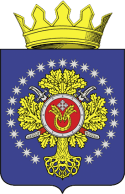 П О С Т А Н О В Л Е Н И ЕАДМИНИСТРАЦИИ  УРЮПИНСКОГО  МУНИЦИПАЛЬНОГО  РАЙОНАВОЛГОГРАДСКОЙ  ОБЛАСТИО внесении изменений в  постановление администрации Урюпинского муниципального района Волгоградской области от 2 октября 2019г. № 498               «Об утверждении муниципальной программы «Организация питания обучающихся и воспитанников в муниципальных образовательных организациях Урюпинского муниципального района» на 2020-2022 годы» (в редакции  постановления от 19 августа 2020г. № 391) и о продлении муниципальной программы             В соответствии с  Положением о муниципальных программах Урюпинского муниципального района, утвержденным постановлением администрации Урюпинского муниципального района Волгоградской области от 18 августа 2011г.   № 563  (в редакции постановления от 4 июня 2013г. № 372)  и  в связи с корректировкой расходов по мероприятиям муниципальной программы  «Организация питания обучающихся и воспитанников в муниципальных образовательных организациях Урюпинского муниципального района» на 2020-2022 годы» (далее - Программа),  п о с т а н о в л я ю:              1. Продлить муниципальную программу «Организация питания обучающихся и воспитанников в муниципальных образовательных организациях Урюпинского муниципального района» на 2020-2022 годы» на 2023 год           2. Внести в постановление администрации Урюпинского муниципального района Волгоградской области от 2 октября 2019г. № 498 «Об утверждении муниципальной программы «Организация питания обучающихся и воспитанников в муниципальных образовательных организациях Урюпинского муниципального района» на 2020-2022 годы» (в редакции  постановления от 19 августа 2020г. № 391) следующие изменения:           2.1. В тексте постановления и паспорте Программы название Программы изложить в следующей редакции: «Организация питания обучающихся и воспитанников в муниципальных образовательных организациях Урюпинского муниципального района  на 2020-2023 годы».           2.2. В паспорте  Программы позицию 6 «Сроки реализации Программы» изложить в следующей редакции: «2020-2023 годы»           2.3. В паспорте  Программы позицию 7 «Объемы и источники финансирования программы (в целом по программе и с разбивкой по годам и источникам финансирования)» изложить в следующей редакции:2.4. Абзацы пятый, шестой, седьмой и восьмой раздела 1 Программы «Характеристика проблемный сферы» изложить в следующей редакции:«В Урюпинском муниципальном районе функционируют 18 муниципальных  образовательных организаций, в которых обучается 2049 школьников и 422 воспитанника.  Организацию питания детей образовательные организация осуществляют собственными силами.Общий охват горячим питанием обучающихся общеобразовательных организаций Урюпинского муниципального района в 2020-2021 учебном году составляет – 92,3%.  Обеспеченность горячим питанием обучающихся начальных классов – 100%; обучающихся 5-11 классов -  84,6%. В настоящее время  охват горячим питанием в школах района увеличился с 91,5% в 2015 году до 92,3%   в                   2021 году.            Организация бесплатного горячего питания в большинстве общеобразовательных организаций  осуществляется  за счет горячих завтраков. В настоящее время стоимость  организации  бесплатного горячего питания составляет 72,09 рублей в день и складывается из средств бюджета Урюпинского муниципального района  в размере 17,71 рублей в день на каждого обучающегося по одной из льготной категории (обучающимся 1 – 4-х классов общеобразовательных организаций, обучающимся 5 – 11-х классов общеобразовательных организаций, имеющих среднедушевой доход, не превышающий размер прожиточного минимума в расчете на душу населения по Волгоградской области, получающих ежемесячное пособие в центрах социальной защиты населения, обучающимся 5 – 11-х классов общеобразовательных организаций  из многодетных семей, обучающимся 5 – 11-х классов общеобразовательных организаций, состоящим на учете у фтизиатра, вне зависимости от среднедушевого дохода семьи) и в размере 35,62 рублей в день обучающимся 1 – 11-х классов общеобразовательных организаций детям - инвалидам и детям с ограниченными возможностями здоровья, относящихся к одной из льготной категории, средств областного бюджета  в размере 54,38 рублей в день на каждого обучающегося по одной из  льготной категории  (обучающимся 1–4-х классов общеобразовательных организаций, обучающимся 5–11-х классов общеобразовательных организаций, имеющих среднедушевой доход, не превышающий размер прожиточного минимума в расчете на душу населения по Волгоградской области, получающих ежемесячное пособие в центрах социальной защиты населения, обучающимся 5 – 11-х классов общеобразовательных организаций  из многодетных семей, обучающимся 5 – 11-х классов общеобразовательных организаций, состоящим на учете у фтизиатра, вне зависимости от среднедушевого дохода семьи). Стоимость питания учащихся  1 – 11-х классов,  проживающих в пришкольных интернатах составляет 50 рублей, детей-инвалидов и детей с ограниченными возможностями здоровья, не получающие другие льготы на питание,   90 рублей в день на одного ребенка из средств бюджета Урюпинского муниципального района. Обучающиеся с ограниченными возможностями здоровья и дети-инвалиды, получающие  образование на дому, обеспечиваются сухим пайком на сумму 90 рублей в день на одного ребенка за счет средств бюджета Урюпинского муниципального района.  Стоимость организации горячего питания  для детей, не относящихся к  льготной категории, составляет 72,09 рублей в день и складывается из средств бюджета Урюпинского муниципального района  в размере 20 рублей в день на каждого обучающегося и родительских средств в размере 52,09 рублей в день.Стоимость питания детей в дошкольных образовательных организациях и общеобразовательных организациях, реализующих образовательные программы дошкольного образования,   составляет 87,6 рублей в день:  	- для воспитанников, не относящихся к  льготной категории, складывается из средств бюджета Урюпинского муниципального района  в размере 25 рублей в день на каждого воспитанника и родительских средств в размере 62,6 рублей в день на ребенка;   	- для воспитанников, относящихся к  льготной категории (многодетные), складывается из средств бюджета Урюпинского муниципального района,  в размере 56,3 рублей в день на  воспитанника  и  родительских средств в размере 31,3 рублей в день на ребенка;  	 - для воспитанников, относящихся к  льготной категории (дети-инвалиды, дети-сироты и дети, оставшиеся без попечения родителей, а также дети с туберкулезной интоксикацией), составляет 87,6 рублей из средств бюджета Урюпинского муниципального района  в день на ребенка.».          2.5. Раздел 3 Программы «Срок реализации Программы. Ресурсное обеспечение» изложить в следующей редакции:3. «Срок реализации Программы. Ресурсное обеспечениеРеализацию Программы предполагается осуществить в течение 2020-2023 годов. В ходе реализации Программы отдельные ее мероприятия могут уточняться, а объемы их финансирования - корректироваться с учетом утвержденных расходов муниципального бюджета.».          2.6. Приложение к Программе таблицу 1 «ПЕРЕЧЕНЬ  МЕРОПРИЯТИЙ муниципальной программы «Организация питания обучающихся и воспитанников в муниципальных образовательных организациях Урюпинского муниципального района» на 2020-2023 годы с указанием сведений о распределении объемов и источников финансирования»,  таблицу 1.1 «ОРГАНИЗАЦИЯ  бесплатного горячего питания  обучающихся  образовательных учреждений, пришкольных  интернатов, воспитанников дошкольных групп общеобразовательных организаций  и  дошкольных образовательных организаций  в  2020 году  с  01.09.2020г.  по  31.12.2020г.»,  таблицу 1.2 «ОРГАНИЗАЦИЯ  горячего питания   воспитанников дошкольных групп общеобразовательных организаций и  дошкольных образовательных организаций  в  2021 году  с  01.01.2021г.  по  31.12.2021г.» изложить в новой редакции  и дополнить приложение  таблицей 1.3 «ОРГАНИЗАЦИЯ  бесплатного горячего питания обучающихся  образовательных учреждений, пришкольных  интернатов    в  2022 году  с  01.01.2022г.  по  31.12.2022г.» и таблицей 1.4 «ОРГАНИЗАЦИЯ  бесплатного горячего питания обучающихся  образовательных учреждений, пришкольных  интернатов    в  2023 году  с  01.01.2023г.  по  31.12.2023г.»  согласно приложению к настоящему постановлению.	3. Настоящее постановление вступает в силу со дня его подписания, подлежит официальному опубликованию и распространяет свое действие на правоотношения, возникшие с 01.01.2021 года.Глава  Урюпинского муниципального района                                                                              А.Ю.Максимов             ТАБЛИЦА 1ПЕРЕЧЕНЬ  МЕРОПРИЯТИЙмуниципальной программы «Организация питания обучающихся и воспитанников в муниципальных образовательных организациях Урюпинского муниципального района» на 2020-2023 годы с указанием сведений о распределении объемов  и источников финансированияТАБЛИЦА 1.1ТАБЛИЦА 1.3ТАБЛИЦА 1.4ОРГАНИЗАЦИЯбесплатного горячего питания  обучающихся  образовательных учреждений, пришкольных  интернатов, воспитанников дошкольных групп общеобразовательных организаций  и  дошкольных образовательных организаций  в  2023 году с  01.01.2023г.  по  31.12.2023г.Управляющий делами администрацииУрюпинского муниципального района 	                                                Л.А.Рябоваот25 января  2021г. №  29«Объемы и источники финансирования Программы (в целомпо Программе и с разбивкой по годам и источникам финансирования)Финансирование Программы производится из средств областного и местного бюджетов. Общий объем финансирования составляет 63206,46245 тыс.руб. 00 коп.,                   в том числе по годам:ПРИЛОЖЕНИЕ к постановлению администрации Урюпинского муниципальногорайона                                                                                 от  25 января 2021г.  № 29«ПРИЛОЖЕНИЕ к муниципальной программе «Организация питания обучающихся и воспитанников в муниципальных образовательных организациях Урюпинского муниципального района»  на  2020-2023 годы№ п/пМероприятиеСрок реализацииОбъем финансирования  (тыс. руб)Объем финансирования  (тыс. руб)Объем финансирования  (тыс. руб)Объем финансирования  (тыс. руб)Объем финансирования  (тыс. руб)Объем финансирования  (тыс. руб)Исполнитель№ п/пМероприятиеСрок реализацииВсего в том числе:в том числе:в том числе:в том числе:в том числе:Исполнитель№ п/пМероприятиеСрок реализацииВсего федеральный бюджетобластной бюджетбюджет Урюпинского муниципального районабюджет сельского поселенияВнебюджетные источникиИсполнитель123056780101Организация бесплатного горячего питания обучающихся 1-4 классов образовательных организаций 20204 622 237,000,003 486 091,001 136 146,000,000,00Отдел образования, опеки и попечительства  администрации Урюпинского муниципального района (далее  – отдел образования), муниципальные 
образовательные организации1Организация бесплатного горячего питания обучающихся 1-4 классов образовательных организаций 202110 765 729,110,008 119 512,892 646 216,220,000,00Отдел образования, опеки и попечительства  администрации Урюпинского муниципального района (далее  – отдел образования), муниципальные 
образовательные организации1Организация бесплатного горячего питания обучающихся 1-4 классов образовательных организаций 202211 133 592,410,008 396 955,392 736 637,020,000,00Отдел образования, опеки и попечительства  администрации Урюпинского муниципального района (далее  – отдел образования), муниципальные 
образовательные организации1Организация бесплатного горячего питания обучающихся 1-4 классов образовательных организаций 202311 295 241,490,008 518 871,132 776 370,360,000,00Отдел образования, опеки и попечительства  администрации Урюпинского муниципального района (далее  – отдел образования), муниципальные 
образовательные организацииИтого по мероприятию37 816 800,010,0028 521 430,419 295 369,600,000,00Отдел образования, опеки и попечительства  администрации Урюпинского муниципального района (далее  – отдел образования), муниципальные 
образовательные организации2Организация бесплатного горячего питания обучающихся 5-11классов образовательных организаций, относящихся к льготной категории, детей инвалидов и детей с ОВЗ.Частичная компенсация стоимости питания обучающихся, проживающих в интернате образовательных организаций. 
Частичная компенсация стоимости питания обучающихся, не относящихся к льготной категории, и воспитанников образовательных организаций.20205 726 046,000,000,005 726 046,000,000,00Отдел образования, муниципальные 
образовательные организация2Организация бесплатного горячего питания обучающихся 5-11классов образовательных организаций, относящихся к льготной категории, детей инвалидов и детей с ОВЗ.Частичная компенсация стоимости питания обучающихся, проживающих в интернате образовательных организаций. 
Частичная компенсация стоимости питания обучающихся, не относящихся к льготной категории, и воспитанников образовательных организаций.20216 276 944,680,000,006 276 944,680,000,00Отдел образования, муниципальные 
образовательные организация2Организация бесплатного горячего питания обучающихся 5-11классов образовательных организаций, относящихся к льготной категории, детей инвалидов и детей с ОВЗ.Частичная компенсация стоимости питания обучающихся, проживающих в интернате образовательных организаций. 
Частичная компенсация стоимости питания обучающихся, не относящихся к льготной категории, и воспитанников образовательных организаций.20226 313 470,880,000,006 313 470,880,000,00Отдел образования, муниципальные 
образовательные организация2Организация бесплатного горячего питания обучающихся 5-11классов образовательных организаций, относящихся к льготной категории, детей инвалидов и детей с ОВЗ.Частичная компенсация стоимости питания обучающихся, проживающих в интернате образовательных организаций. 
Частичная компенсация стоимости питания обучающихся, не относящихся к льготной категории, и воспитанников образовательных организаций.20236 313 470,880,000,006 313 470,880,000,00Отдел образования, муниципальные 
образовательные организацияИтого по мероприятию24 629 932,440,000,0024 629 932,440,000,00Отдел образования, муниципальные 
образовательные организацияИтого202010 348 283,000,003 486 091,006 862 192,000,000,00Итого202117 042 673,790,008 119 512,898 923 160,900,000,00Итого202217 447 063,290,008 396 955,399 050 107,900,000,00Итого202317 608 712,370,008 518 871,139 089 841,240,000,00Итого62 446 732,450,0028 521 430,4133 925 302,040,000,00ОРГАНИЗАЦИЯбесплатного горячего питания  обучающихся  образовательных учреждений, пришкольных  интернатов, воспитанников дошкольных групп общеобразовательных организаций  и  дошкольных образовательных организаций  в  2020 году  с  01.09.2020г.  по  31.12.2020г.ОРГАНИЗАЦИЯбесплатного горячего питания  обучающихся  образовательных учреждений, пришкольных  интернатов, воспитанников дошкольных групп общеобразовательных организаций  и  дошкольных образовательных организаций  в  2020 году  с  01.09.2020г.  по  31.12.2020г.ОРГАНИЗАЦИЯбесплатного горячего питания  обучающихся  образовательных учреждений, пришкольных  интернатов, воспитанников дошкольных групп общеобразовательных организаций  и  дошкольных образовательных организаций  в  2020 году  с  01.09.2020г.  по  31.12.2020г.ТАБЛИЦА 1.2ОРГАНИЗАЦИЯбесплатного горячего питания  обучающихся  образовательных учреждений, пришкольных  интернатов, воспитанников дошкольных групп общеобразовательных организаций  и  дошкольных образовательных организаций  в  2021 году  с  01.01.2021г.  по  31.12.2021г.ОРГАНИЗАЦИЯбесплатного горячего питания  обучающихся  образовательных учреждений, пришкольных  интернатов, воспитанников дошкольных групп общеобразовательных организаций  и  дошкольных образовательных организаций  в  2022 году с  01.01.2022г.  по  31.12.2022г.№п/пОбразовательные учрежденияобластной бюджет               (1-4 класс)бюджет Урюпинского муниципального района    (1-4 класс)бюджет Урюпинского муниципального района                 план до 31.12.2023г.        (170 дней)       1МБОУ Бубновская СШ357 732,80116 588,07209 822,50684 143,372МКОУ Буденновская СШ376 560,90122 724,30175 054,10674 339,303МБОУ Добринский лицей1 375 755,00448 369,90910 362,102 734 487,004МКОУ Долговская СШ235 350,6076 702,70101 104,10413 157,405МБОУ Дубовская СШ300 678,2097 993,51137 445,00536 116,716МКОУ Дьяконовская СШ575 552,00187 577,14498 857,501 261 986,647МКОУ Искровская СШ630 739,50205 563,20257 840,701 094 143,408МКОУ Котовская СШ368 573,20120 121,05188 866,60677 560,859МБОУ Креповская СШ1 008 726,70328 752,35710 792,302 048 271,3510МБОУ Михайловская СШ1 011 864,80329 775,08435 703,201 777 343,0811МБОУ Петровская СШ1 110 854,60362 036,68971 533,002 444 424,2812МБОУ Россошинская СШ271 580,3088 510,26126 055,00486 145,5613МБОУ Салтынская СШ555 427,40181 018,37459 082,301 195 528,0714МКОУ Хопёрская СШ339 475,13110 637,75199 602,48649 715,3615МКДОУ Бубновский д/с «Цветочек»0,000,00261 450,00261 450,0016МКДОУ Дубовский д/с «Солнышко»0,000,00263 550,00263 550,0017МКДОУ Михайловский д/с «Колосок»0,000,00168 000,00168 000,0018МКДОУ Хоперопионерский д/с «Тополек»0,000,00238 350,00238 350,00Итого8 518 871,132 776 370,366 313 470,8817 608 712,37»